RELAÇÃO DE PRODUTOS QUÍMICOS CONTROLADOS PELO EXÉRCITODECRETO FEDERAL No. 3.665, DE 19 DE NOVEMBRO DE 2000.Art. 10. Os produtos controlados, conforme as atividades sujeitas a controle são classifica- das de acordo com o quadro a seguir:Legenda: (X) Atividades sujeitas a controle( - ) Atividades não sujeitas a controleNota: Os produtos das categorias de controle 1,2,3,4,5 necessitarão do Certificado de Re- gistro também quando armazenados (art. 39).Art. 11. Os produtos controlados de uso restrito, conforme a destinação são classificados quanto o seu grau de restrição, de acordo com o quadro a seguir:Art. 12. Os produtos controlados são identificados por símbolos segundo seus grupos de utilização, de acordo com o quadro a seguir:O novo Regulamento para a Fiscalização de Produtos Controlados (R-105), ora aprovado pelo Decreto nº 3665, de 20 de novembro de 2000, destina-se a todas as pessoas físicas e jurídicas que trabalham com produtos controlados pelo Ministério do Exército. São eles produtos químicos, armas, munições, blindagens diversas, carros ou veículos blindados, etc.Cat. deControlNºordGrupoNomenclatura do ProdutoA10050EXACETILENO DE COBRE10040EXACETILENO DE PRATA10070GQÁCIDO 2,2-DIFENIL-2-HIDROCIACÉTICO10690GQÁCIDO	CIANÍDRICO	(ÁCIDO	PRÚSSICO;	FORMONITRILO;GÁS CIANÍDRICO; CIANETO DE HIDROGÊNIO; AC)10880GQÁCIDO CLOROSSÚLFURICO (CLORETO DE SULFONILA; OXICLORETO SULFÚRICO; CLORETO DE SULFURILA; BICLORI- DRINA SULFÚRICA)13780EXÁCIDO	ESTIFÍNICO	(2,4,6-TRINITRORESORCINOL;TRINITRORESORCINA)10080PGQÁCIDO FLUORÍDRICO (FLUORETO DE HIDROGÊNIO; ÁCIDO HIDROFLUÓRICO; FLUORIDRETO)50090PGQÁCIDO METILFOSFÔNICO40100QMÁCIDO NÍTRICO20110QMÁCIDO PERCLÓRICO10120EXÁCIDO  PICRÂMICO  (AMIDO  NITROFENOL;  DINITROAMINOFENOL)10130EXÁCIDO PÍCRICO (TRINITROFENOL; ÁCIDO CARBOAZÓTICO)10690GQÁCIDO PRÚSSICO (FORMONITRILO; GÁS CIANÍDRICO; CIANETO DE HIDROGÊNIO; AC; ÁCIDO CIANÍDRICO)50060PGQÁCIDO-ALFA-HIRDROXI-ALFA-FENIL-BENZENOACÉTICO (ÁCIDO BENZÍLICO)10140GQACROLEÍNA  (ALDEÍDO  ACRÍLICO;  2-PROPENAL;  ALDEÍDO ALÍLICO; PROPENAL; ACRILALDEÍDO)11490GQADAMSITA (CLORETO DE FENARSAZINA; DM; DIFENILAMI-NACLOROARSINA)10150GQAGENTE	DE	GUERRA	QUÍMICA	(AGENTE	QUÍMICO	DE GUERRA)11220GQAGENTE ESTERNUTATÓRIO (COMPOSTO COM EFEITO FISIOLÓGICO VOMITIVO (ESTERNUTATÓRIO), DE INTERESSE MILITAR)11120GQAGENTE HEMATÓXICO (COMPOSTO COM EFEITO FISIOLÓGICO HEMATÓXICO (TOXICO DO SANGUE), DE INTERESSE MILITAR)11140GQAGENTE  NEUROTÓXICO  (COMPOSTO COM  EFEITO  FISIOLÓGICO NEUROTÓXICO (TOXICO DOS NERVOS), DE INTE- RESSE MILITAR)11160GQAGENTE PSICOQUÍMICO  (COMPOSTO COM EFEITO  FISIO- LÓGICO PSICOQUÍMICO, DE INTERESSE MILITAR)11200GQAGENTE SUFOCANTE (COMPOSTO COM EFEITO FISIOLÓGICO SUFOCANTES, DE INTERESSE MILITAR)11120GQAGENTE  TOXICO  DO  SANGUE  (COMPOSTO  COM  EFEITO FISIOLÓGICO HEMATÓXICO (TOXICO DO SANGUE), DE IN- TERESSE MILITAR)11140GQAGENTE TOXICO DOS NERVOS (COMPOSTO COM EFEITO FISIOLÓGICO  NEUROTÓXICO  (TOXICO  DOS  NERVOS),  DE INTERESSE MILITAR)11210GQAGENTE VESICANTE (COMPOSTO COM EFEITO FISIOLÓGICO VESICANTE, DE INTERESSE MILITAR)11220GQAGENTE VOMITIVO (COMPOSTO COM EFEITO FISIOLÓGICOVOMITIVO (ESTERNUTATÓRIO), DE INTERESSE MILITAR)50160PGQÁLCOOL 2-CLOROETÍLICO (2-CLOROETANOL)50180PGQÁLCOOL PINACOLÍLICO (3,3-DIMETIL-2-BUTANOL)10140GQALDEÍDO ACRÍLICO(2-PROPENAL; ACROLEÍNA; PROPENAL; ACRILALDEÍDO; ALDEÍDO ALÍLICO)10490GQALFA-BROMOTOLUENO (CICLITA; BROMETO DE BENZILA)12890EXALGODÃO PÓLVORA (COLÓDIO; PIROCELULOSE; NITROCELULOSE  OU  SOLUÇÃO  DE  NITROCELULOSE  COM  QUAL- QUER TEOR DE NITROGÊNIO; ETC.)10170GQALQUIL [METIL, ETIL, PROPIL (N OU ISO)] FOSFONOFLUOR DRATOS DE O-ALQUILA (<=C10, INCLUÍDA A CICLOALQUILA) EX.: SARIN: METILFOSFONOLFLUORIDRATO DE O- ISOPROPILA.  SOMAN:  METILFOSFONOLFLUORIDRATO  DE O-PINACOLILA20190QMALUMÍNIO EM PÓ LAMELAR E SUAS LIGAS10120EXAMIDO NITROFENOL (DINITROAMINOFENOL; ÁCIDO PICRÂ- MICO)10200QMAMINOFENOL10210GQAMITON:	FOSFOROTIOLATO	DE	0,0-DIETIL	S-2[(DIETILAMINO) ETIL] E SAIS ALQUILADOS OU PROTONA- DOS CORRESPONDENTES13660GQAQUINITA (CLOROPICRINA; NITROCLOROMETANO; TRICLORONITROMETANO)13680GQARSINA (SA; TRIIDRETO DE ARSÊNIO)30370PIARTIFICIO PIROTÉCNICO10380EXAZIDA DE CHUMBO10390QMAZIDA DE SÓDIO11380EXAZILMETILENO (DIAZOMETANO)12820EXAZOTATO DE AMILA (NITRATO DE AMILA)12830QMAZOTATO DE AMÔNIO (NITRATO DE AMÔNIO)12840EXAZOTATO DE ETILA (NITRATO DE ETILA)12850EXAZOTATO DE MERCÚRIO (NITRATO DE MERCÚRIO)12860EXAZOTATO DE METILA (NITRATO DE METILA; ÉTER METIL NÍTRICO)22870QMAZOTATO DE POTÁSSIO (NITRATO DE POTÁSSIO)B10420GQBENZILATO DE 3-QUINUCLIDINA (BZ)50410PGQBENZILATO DE METILA1QMBERÍLIO E SUAS LIGAS, EM PÓ10880GQBICLORIDRINA	SULFÚRICA	(ÁCIDO	CLOROSSÚLFURICO;CLORETO DE SULFONILA; OXICLORETO SULFÚRICO; CLO- RETO DE SULFURILA)10430PGQBIFLUORETO DE AMÔNIO (HIDROGENO FLUORETO DE AMÔNIO)10440PGQBIFLUORETO  DE  POTÁSSIO  (HIDROGENO  FLUORETO  DE POTÁSSIO)50450PGQBIFLUORETO DE SÓDIO  (HIDROGENO FLUORETO  DE SÓDIO)10490GQBROMETO DE BENZILA (CICLITA; ALFA-BROMOTOLUENO)10500GQBROMETO DE CIANOGÊNIO10510GQBROMETO DE NITROSILA10520GQBROMETO DE XILILA (BROMOXILENO)50530GQBROMOACETATO DE ETILA10540GQBROMOACETATO DE METILA10550GLQBROMOACETONA7Bromobenzeno10560GQBROMOMETILETILCETONA10520GQBROMOXILENO (BROMETO DE XILILA)40570QMBUTIL-FERROCENO (N-BUTIL-FERROCENO)10580EXBUTILTETRIL (2, 4, 6-TRINITROFENIL-N-BUTILNITRAMINA)10420GQBZ ( BENZILATO DE 3-QUINUCLIDINA )C13280GQCAPSAICINA  (DIIDROCAPSAICINA;  NORDIIDROCAPSAICINA;PIMENTA LIQUIDA; GÁS PIMENTA; OLEORESIN CAPSICUM E CAPSAICINOIDES)13280GQCAPSAICINOIDES (CAPSAICINA; DIIDROCAPSAICINA; NORDI- IDROCAPSAICINA; PIMENTA LIQUIDA; GÁS PIMENTA E OLEORESIN CAPSICUM)13280GQCAPSICUM  (PIMENTA  LIQUIDA;  GÁS  PIMENTA;OLEORESINCAPSICUM  (CAPSAICINOIDES)CAPSAICINA;  DIIDROCAPSAI- CINA; E NORDIIDROCAPSAICINA)10620GQCARBONATO  DE  HEXACLORODIMETILA  (CARBONATO  DE HEXACLOROMETILA;  OXALATO  DE  HEXACLORODIMETILA; TRIFOSGÊNIO)40610QMCARBORANOS E SEUS DERIVADOS10660QMCATOCENO12250EXCIANATO MERCÚRIO (FULMINATO DE MERCÚRIO)11510GQCIANETO DE DIFENILARSINA (CLARK I; CLARK II; DC; DIFENILCIANOARSINA)10690GQCIANETO DE HIDROGÊNIO (AC; ÁCIDO CIANÍDRICO; ÁCIDOPRÚSSICO; FORMONITRILO; GÁS CIANÍDRICO)12400GQCIANETO DE IODO (CIANOGÊNIO)10700PGQCIANETO DE POTÁSSIO10710PGQCIANETO DE SÓDIO10720GQCIANOCARBONATO DE ETILA (CIANOFORMIATO DE ETILA)10730GQCIANOCARBONATO DE METILA (CIANOFORMIATO DE METILA)10720GQCIANOFORMIATO DE ETILA (CIANOCARBONATO DE ETILA)10730GQCIANOFORMIATO DE METILA (CIANOCARBONATO DE METI LA)10490GQCICLITA, ALFA-BROMOTOLUENO (BROMETO DE BENZILA)10740EXCICLOMETILENOTRINITRAMINA  (RDX;  HEXOGENO;  CICLONITE)10740EXCICLONITE  (RDX;  HEXOGENO;  CICLOMETILENOTRINITRAMINA)10750EXCICLOTETRAMETILENOTETRANITROAMINA  (HMX;  HOMOCI- CLONITE; OCTOGENO)10790GQCK (CLORETO DE CIANOGÊNIO; MARGUINITA)11540GQCLARK I OU CLARK II ( DC; DIFENILCIANOARSINA; CIANETO DE DIFENILARSINA )20760QMCLORATO DE POTÁSSIO13640GQCLORETO DE AZOTO (TRICLORETO DE NITROGÊNIO; CLORETO DE NITROGÊNIO)10780GQCLORETO DE CARBONILA (FOSFOGÊNIO; OXICLORETO DE CARBONO; DICLORETO DE CARBONILA)10790GQCLORETO DE CIANOGÊNIO (MARGUINITA; CK)11520GQCLORETO DE DIFENILARSINA (DIFENILCLOROARSINA; DA)10800GQCLORETO DE DIFENILESTIBINA10810PGQCLORETO DE DIMETILAMINA ([DIMETHYLAMINE HCL])40820PGQCLORETO DE ENXOFRE (MONOCLORETO DE ENXOFRE; DI-CLORETO DE ENXOFRE)11490GQCLORETO DE FENARSAZINA (DM; DIFENILAMINA CLOROARSINA; ADAMSITA)10830GQCLORETO DE FENILCARBILAMINA50860PGQCLORETO DE N, N-DIISOPROPIL-BETA-AMINOETILA10840GQCLORETO DE NITROBENZILA13640GQCLORETO DE NITROGÊNIO (TRICLORETO DE NITROGÊNIO;CLORETO DE AZOTO)10850GQCLORETO DE NITROSILA10870GQCLORETO DE OXALILA10880GQCLORETO DE SULFONILA (OXICLORETO SULFÚRICO; CLORETO  DE  SULFURILA;  BICLORIDRINA  SULFÚRICA;  ÁCIDO CLOROSSÚLFURICO)10880GQCLORETO DE SULFURILA (BICLORIDRINA SULFÚRICA; ÁCI- DO CLOROSSÚLFURICO; CLORETO DE SULFONILA; OXI- CLORETO SULFÚRICO)10890GQCLORETO DE TIOCARBONILA (TIOFOSGÊNIO)10900GQCLORETO DE TIOFOSFORILA4 E 70910PGQCLORETO DE TIONILA33530QMCLORETO DE TITÂNIO (FUMEGERITA; TETRACLORETO DE TITÂNIO)11030GQCLORETO DE TRICLOROACETILA (DIFOSGÊNIO; SUPER PALITA; CLOROFORMIATO DE TRICLOROMETILA)10920PGQCLORETO DE TRIETANOLAMINA10930GQCLORETO DE XILILA10940GQCLORIDRINA DE GLICOL (CLORIDRINA ETILÊNICA)10940GQCLORIDRINA ETILÊNICA (CLORIDRINA DE GLICOL )10950GQCLOROACETATO DE ETILA10960GQCLOROACETOFENONA (CN)10970GQCLOROACETONA (TOMITA)10980GQCLOROBROMOACETONA (MARTONITA)11010GQCLOROCARBONATO DE ETILA (CLOROFORMIATO DE ETILA )11020GQCLOROCARBONATO DE METILA (CLOROFORMIATO DE METILA )10990GQCLOROFORMIATO DE CLOROMETILA (PALITA)11000GQCLOROFORMIATO DE DICLOROMETILA (PALITA)11010GQCLOROFORMIATO DE ETILA (CLOROCARBONATO DE ETILA)11020GQCLOROFORMIATO DE METILA (CLOROCARBONATO DE METILA)11030GQCLOROFORMIATO DE TRICLOROMETILA (CLORETO DE TRI-CLOROACETILA; DIFOSGÊNIO; SUPER PALITA)11040GQN,N-DIALQUIL ([METIL, ETILM PROPIL (N OU ISOPROPILA)]AMINOETANOL-2 E SAIS PROTONATOS CORRESPONDEN- TES, EXCEÇÕES: N,N-DIMETILAMINOETANOL E SAIS PRO- TONADOS)11050GQN,N-DIALQUIL ([METIL, ETILM PROPIL (N OU ISOPROPILA)]AMINOETANOTIOL-2  E  SAIS  PROTONATOS  CORRESPON- DENTES13660GQCLOROPICRINA  (AQUINITA;  NITROTRICLOROMETANO;  TRI-CLORONITROMETANO)11060GQCLOROSSULFONATO DE ETILA (SULVINITA)11070GQCLOROSSULFONATO DE METILA (VILANTITA)10770GQCLOROTOLUENO (CLORETO DE BENZILA)11080GQCLOROVINILDICLOROARSINA (L; LEWISITA)21090DVCOLETE A PROVA DE BALAS DE USO PERMITIDO21100DVCOLETE A PROVA DE BALAS DE USO RESTRITO12890EXCOLÓDIO (PIROCELULOSE; NITROCELULOSE OU SOLUÇÃODE NITROCELULOSE COM QUALQUER TEOR DE NITROGÊ- NIO; ALGODÃO PÓLVORA ; ETC.)1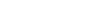 1260GQCOMPOSTO  PRECURSOR  DE  (MATÉRIA  PRIMA  PARA)  A- GENTE DE GUERRA QUÍMICA, DE INTERESSE MILITAR11270ACEXCORDEL DETONANTE11280EXCRESILATO DE AMÔNIO (ECRASITA)11290EXCRESILATO DE POTÁSSIO13760EXCRESILITA  (2,4,6-TRINITROMETACRESOL;  TRINITROMETA-CRESOL)12980GQCS (ORTOCLOROBENZALOMALONONITRILA)11460GQCX (FOSGÊNIO OXIMA; DICLOROFORMOXIMA)D11520GQDA (DIFENILCLOROARSINA CLORETO DE DIFENILARSINA)11510GQDC  (DIFENILCIANOARSINA;  CIANETO  DE  DIFENILARSINA;CLARK I; CLARK II)11370EXDDNP (DIAZODINITROFENOL)41300QMDECABORANOS E SEUS DERIVADOS11660EXDEGN (DINITRATO DE DIETILENOGLICOL)11350GQs-2 diaquil [metil, etil, propil (n ou iso)] aminoetilalquil [metil, etil, propil (n ou iso)] fosfonotiolatos de o-alquila (h ou <=c10, inclusive a  cicloalquila) e sais alquilados ou protonados correspondentes ex.: vx: s-2 diisopropilaminoetilfosfonotiolato de o-etila11360GQo-2-dialquil  [metil,  etil,  propil  (n  ou  iso)]  aminoetilalquil,  ou fosfonitos de o- sais alquilados  ou  protonados  correspondentes  ex.:  ql:  o2- iisopropilaminoetilmetilfosfonito de o-etila11370EXDIAZODINITROFENOL (DDNP)11380EXDIAZOMETANO (AZILMETILENO)12020GQDIBROMOETILARSINA (ETILDIBROMOARSINA)12110GQDIBROMOFENILARSINA (FENILDIBROMOARSINA)10780GQDICLORETO  DE  CARBONILA  (FOSFOGÊNIO;  OXICLORETO DE CARBONO; CLORETO DE CARBONILA)11390PGQDICLORETO DE ENXOFRE11400PGQDICLORETO DE ETILFOSFONILA11410PGQDICLORETO DE METILFOSFONILA11420PGQDICLORETO DO ÁCIDO ETILFOSFONOSO (DICLORETO ETIL-FOSFONOSO [ETHYLPHOSNOUS DICLORIDE])11430PGQDICLORETO	DO	ÁCIDO	METILFOSFONOSO	(DICLORETOMETILFOSFONOSO [METHYLPHOSPHONOUS DICLORIDE])11420PGQDICLORETO ETILFOSFONOSO (DICLORETO DO ÁCIDO ETIL-FOSFONOSO [ETHYLPHOSNOUS DICLORIDE])11430PGQDICLORETO	METILFOSFONOSO	(DICLORETO	DO	ÁCIDOMETILFOSFONOSO [METHYLPHOSPHONOUS DICLORIDE])11440GQDICLORODINITROMETANO12030GQDICLOROETILARSINA (ETILDICLOROARSINA; ED)12120GQDICLOROFENILARSINA (FENILDICLOROARSINA; PD)11460GQDICLOROFORMOXIMA (CX; FOSGÊNIO OXIMA)12600GQDICLOROMETILARSINA (MD; METILDICLOROARSINA)12190PGQDIETIL FOSFITO (FOSFITO DIETÍLICO; FOSFITO DE DIETILA; DIETILESTER DO ÁCIDO FOSFOROSO )51480PGQDIETILAMINOETANOL	(N,	N-DIETILETANOLAMINA,	2-DIETILAMINOETANOL)12190PGQDIETILESTER  DO  ÁCIDO  FOSFOROSO  (DIETIL  FOSFITO; FOSFITO DIETÍLICO; FOSFITO DE DIETILA)11490GQDIFENILAMINACLOROARSINA (ADAMSITA; CLORETO DE FENARSAZINA; DM)11500GQDIFENILBROMOARSINA11510GQDIFENILCIANOARSINA (CIANETO DE DIFENILARSINA; CLARK I; CLARK II; DC)11520GQDIFENILCLOROARSINA (CLORETO DE DIFENILARSINA; DA)11530PGQDIFLUORETO DE ETILFOSFONILA (DIFLUORETO DO ÁCIDOETILFOSFÔNICO [ETHYPHOSPHONYL DIFLUORIDE])11540PGQDIFLUORETO DE METILFOSFONILA ([METHYLPHOSPHONYL DIFLUORIDE])11530PGQDIFLUORETO	DO	ÁCIDO	ETILFOSFÔNICO	([ETHYPHOS-PHONYL DIFLUORIDE] DIFLUORETO DE ETILFOSFONILA)11550PGQDIFLUORETO  DO  ÁCIDO  ETILFOSFONOSO  ([ETHYLPHOS-PHONOUS DIFLUORIDE]; DIFLUORETO ETILFOSFONOSO)11560PGQDIFLUORETO	DO	ÁCIDO	METILFOSFONOSO	([METHYL-PHOSPHONOUS  DIFLUORIDE];  DIFLUORETO  METILFOSFO- NOSO)11550PGQDIFLUORETO  ETILFOSFONOSO  (DIFLUORETO  DO  ÁCIDO ETILFOSFONOSO [ETHYLPHOSPHONOUS DIFLUORIDE])11560PGQDIFLUORETO METILFOSFONOSO (DIFLUORETO DO  ÁCIDO METILFOSFONOSO [METHYLPHOSPHONOUS DIFLUORIDE])11030GQDIFOSGÊNIO  (SUPER  PALITA;  CLOROFORMIATO  DE  TRICLOROMETILA; CLORETO DE TRICLOROACETILA)13280GQDIIDROCAPSAICINA  (NORDIIDROCAPSAICINA;  PIMENTA  LIQUIDA; GÁS PIMENTA; OLEORESIN CAPSICUM;  CAPSAICI- NOIDES E CAPSAICINA)11570GQDIISOCIANATO  DE  ISOFORONA  ([ISOPHORONE  DIISOCYANATE])51600PGQDIISOPROPIL - (BETA) - AMINOETANOL (N, N - DIISOPROPIL -(BETA) - AMINOETANOL)51580PGQDIISOPROPILAMINA51590PGQDIISOPROPILAMINOETANOTIOL (N,N-DIISOPROPILAMINOETANOTIOL)43590QMDIMERO DO DIÓXIDO E NITROGÊNIO (TETRAÓXIDO DE DI- NITROGÊNIO)10810PGQDIMETHYLAMINE HCL (CLORETO DE DIMETILAMINA)12200PGQDIMETIL  FOSFITO  (FOSFITO  DIMETÍLICO;  FOSFITO  DE  DI-METILA )11620PGQDIMETIL  FOSFOROAMIDATO  DE  DIETILA  (N,  N  -  DIMETIL- FOSFOROAMIDATO DE DIETILA)11630EXDIMETIL HIDRAZINA ASSIMÉTRICA11610PGQDIMETILAMINA11640EXDIMETILNITROBENZENO (NITROXILENO)11650EXDINAMITE11660EXDINITRATO DE DIETILENOGLICOL (DEGN)11670EXDINITRATO DE TRIETILENOGLICOL (TEGN)10120EXDINITROAMINOFENOL  (ÁCIDO  PICRÂMICO;  AMIDO  NITRO FENOL )11680EXDINITROBENZENO11690EXDINITROGLICOL11700EXDINITROTOLUENO (DINITROTOLUOL; DNT)11700EXDINITROTOLUOL (DNT; DINITROTOLUENO)13260EXDIÓXIDO DE CLORO (PERÓXIDO DE CLORO; BIÓXIDO DE CLORO)41710QMDIÓXIDO  DE  NITROGÊNIO  (MONÔMERO  DO  TETRAÓXIDO DE DINITROGÊNIO)11720GQDIOXINA (TETRACLORODIBENZENO-P-DIOXINA-2-3-7-8)11520CQDM  (  DIFENILAMINACLOROARSINA;  ADAMSITA;  CLORETO DE FENARSAZINA )11730EXDNT (DINITROTOLUENO; DINITROTOLUOL)E11280EXECRASITA (CRESILATO DE AMÔNIO)12050GQed (dicloroetilarsina; etildicloroarsina)11870DVEQUIPAMENTO PARA VISÃO NOTURNA (LUNETA; ÓCULOS; ETC.; {IMAGEM TÉRMICA; INFRAVERMELHO; LUZ RESIDUAL; ETC.})11950EXESTIFINATO  DE  CHUMBO  (TRINITRORRESORCIANATO  DE CHUMBO)11990GQÉTER DIBROMOMETÍLICO12000GQÉTER DICLOROMETÍLICO12860EXÉTER METIL NÍTRICO (NITRATO DE METILA; AZOTATO DE METILA; ÉTER METIL NÍTRICO)13730EXÉTER METIL-2,4,6-TRINITROFENILICO (TRINITROANISOL)13000GQETIL ÉSTER DO ÁCIDO FOSFOROAMIDOCIÂNICO (ÓXIDO DEDIMETILAMINOETOXICIANOFOSFINA ([ETHYL N, N- DIMETHYLPHOSPHORAMIDO-CYANIDATE]; GA; [MONOETIL- DIMETIL-AMIDO-CIANOFOSFATO]; TABUM)12010GQETILCARBASOL (N-ETILCARBAZOL)12020GQETILDIBROMOARSINA (DIBROMOETILARSINA)12030GQETILDICLOROARSINA (DICLOROETILARSINA; ED)42040PGQETILDIETANOLAMINA12050EXETILENODIAMINODINITRATO (ETILENODINITROAMINA)12050EXETILENODINITROAMINA (ETILENODIAMINODINITRATO)52060PGQETILFOSFONATO DE DIETILA52070PGQETILFOSFONATO DE DIMETILA12080GQETIL-S-2-DIISOPROPILAMINOETILMETILFOSFONOTIOLATO (VX)F10670GQFENILACETONITRILA (CIANETO DE BENZILA)12110GQFENILDIBROMOARSINA (DIBROMOFENILARSINA)12120GQFENILDICLOROARSINA (DICLOROFENILARSINA; PD)10080PGQFLUORETO DE HIDROGÊNIO (ÁCIDO HIDROFLUÓRICO; ÁCI- DO FLUORÍDRICO;FLUORIDRETO)52130PGQFLUORETO DE POTÁSSIO52140PGQFLUORETO DE SÓDIO52150PGQFLUORFENOXIAETATO	DE	CLOROBUTILA	(4-FLUORFENOXIACETATO DE 2-CLOROBUTILA)10080PGQFLUORIDRETO  (FLUORETO  DE  HIDROGÊNIO;  ÁCIDO  HI-DROFLUÓRICO; ÁCIDO FLUORÍDRICO)32160PIFOGOS DE ARTIFÍCIO10690GQFORMONITRILO (GÁS CIANÍDRICO; CIANETO DE HIDROGÊNIO; AC; ÁCIDO CIANÍDRICO; ÁCIDO PRÚSSICO)12190PGQFOSFITO DE DIETILA (DIETILESTER DO ÁCIDO FOSFOROSO; DIETIL FOSFITO; FOSFITO DIETÍLICO)12200PGQFOSFITO DE DIMETILA (DIMETIL FOSFITO; FOSFITO DIMETÍLICO)12210PGQFOSFITO DE TRIETILA (TRIETIL FOSFITO; FOSFITO TRIETÍLICO)12220PGQFOSFITO DE TRIMETILA (FOSFITO TRIMETÍLICO; TRIMETIL FOSFITO)12190PGQFOSFITO DIETÍLICO (FOSFITO DE DIETILA; DIETILESTER DO ÁCIDO FOSFOROSO; DIETIL FOSFITO)12200PGQFOSFITO DIMETÍLICO (FOSFITO DE DIMETILA; DIMETIL FOSFITO)12210PGQFOSFITO TRIETÍLICO (TRIETIL FOSFITO; FOSFITO DE TRIETILA)12220PGQFOSFITO  TRIMETÍLICO  (TRIMETIL  FOSFITO;  FOSFITO  DE TRIMETILA)10780GQFOSFOGÊNIO  (OXICLORETO  DE  CARBONO;  CLORETO  DE CARBONILA; DICLORETO DE CARBONILA)12230GQFOSFONILDIFLURETOS DE ALQUILA [METIL, ETIL PROPIL (N OU ISO)] EX.: DF: ETILFOSFONILDIFLURETOS12240GQFÓSFORO BRANCO OU AMARELO10780GQFOSGÊNIO (DICLORETO DE CARBONILA; FOSFOGÊNIO; OXICLORETO DE CARBONO; CLORETO DE CARBONILA)11460GQFOSGÊNIO OXIMA (DICLOROFORMOXIMA; CX)12390GQFRAISINITA (IODETO DE BENZILA)12250EXFULMINATO DE MERCÚRIO (CIANATO MERCÚRIO)33530QMFUMEGARIA  (TETRACLORETO  DE  TITÂNIO;  CLORETO  DE TITÂNIO)10220ARFUZIL (ARMA DE FOGO)G13000GQGA  (MONOETIL-DIMETIL-AMIDO-CIANOFOSFATO;  ETIL  ÉSTER DO ÁCIDO FOSFOROAMIDOCIÂNICO; ÓXIDO DE DIME- TILAMINOETOXICIANOFOSFINA [ETHYL N, N- DIMETHYLPHOSPHORAMIDO-CYANIDATE]; TABUM)10690GQGÁS  CIANÍDRICO  (CIANETO  DE  HIDROGÊNIO;  AC;  ÁCIDOCIANÍDRICO; ÁCIDO PRÚSSICO; FORMONITRILO)11130GQGÁS LACRIMOGÊNEO (COMPOSTO COM EFEITO FISIOLÓGICO LACRIMOGÊNEO, DE INTERESSE MILITAR)13490GQGÁS MOSTARDA (HD; IPERITA; SULFETO DE DICLORODIETILA; SULFETO DE DICLOROETILA; SULFETO DE ETILA DI- CLORADO; SULFETO DICLOROETÍLICO; SULFETO DICLO- RODIETÍLICO)13280GQGÁS PIMENTA (OLEORESIN CAPSICUM (CAPSAICINOIDES): CAPSAICINA;  DIIDROCAPSAICINA;  NORDIIDROCAPSAICINA;E PIMENTA LIQUIDA)12810GQGASOLINA GELATINIZADA (NAPALM; PURO OU COMO GA- SOLINA GELATINIZADA PARA USO EM BOMBAS INCENDIARIAS E LANÇA-CHAMAS)12260QMGLICIDIL AZIDA POLIMERIZADA12320EXGRÃO MOLDADO (PROPELENTE) PARA FOGUETE OU MÍSSILH13520GQHD ( IPERITA; SULFETO DE DICLORODIETILA; SULFETO DE DICLOROETILA; SULFETO DE ETILA DICLORADO; SULFETO DICLOROETILICO; SULFETO DICLORODIETILICO; GAS MOS- TARDA )12940EXHEXANITRATO DE MANITOL (NITROMANITA)12330EXHEXANITROAZOBENZENO12340EXHEXANITROCARBANILIDA12350EXHEXANITRODIFENILAMINA (HEXIL)12360EXHEXANITRODIFENILSULFETO12350EXHEXIL (HEXANITRODIFENILAMINA)10740EXHEXOGENO  (CICLONITE;  RDX;  CICLOMETILENOTRINITRAMINA)12370EXHIDRAZINA (1-ACETIL 2-FENIL HIDRAZINA)7hidreto de alumínio e lítio23420EXHIDROGÊNIO SILICIADO (SILICIETO DE HIDROGÊNIO)10430PGQHIDROGENO FLUORETO DE AMÔNIO (BIFLUORETO DE AMÔNIO)10440PGQHIDROGENO  FLUORETO  DE  POTÁSSIO  (BIFLUORETO  DE POTÁSSIO)50450PGQHIDROGENO FLUORETO DE SÓDIO (BIFLUORETO  DE SÓDIO)12380PGQHIDROXIMETILPIPERIDINA (3-HIDROXI-1-METILPIPERIDINA)13250EXHIPERCLORATO DE POTÁSSIO (PERCLORATO DE POTÁSSIO)10750EXHMX  (HOMOCICLONITE;  OCTOGENO;  CICLOTETRAMETILENOTETRANITROAMINA)10750EXHOMOCICLONITE  (OCTOGENO;  CICLOTETRAMETILENOTE- TRANITROAMINA; HMX )I12390GQIODETO DE BENZILA (FRAISINITA)12400GQIODETO DE CIANOGÊNIO (CIANETO DE IODO)12420GQIODETO DE DIFENILARSINA (IODETO DE FENARSINA; IODETO DE FENILARSINA)12410GQIODETO DE FENARSAZINA12420GQIODETO DE FENARSINA (IODETO DE FENILARSINA; IODETO DE DIFENILARSINA)12420GQIODETO DE FENILARSINA (IODETO DE DIFENILARSINA; IODETO DE FENARSINA)12430GQIODETO DE NITROBENZILA12440GQIODOACETATO DE ETILA12450GQIODOACETONA13490GQIPERITA (SULFETO DE DICLORODIETILA; SULFETO DE DI- CLOROETILA;  SULFETO  DE  ETILA  DICLORADO;  SULFETO DICLOROETÍLICO; SULFETO DICLORODIETÍLICO; GÁS MOS- TARDA; HD)40100QMIRFNA (ÁCIDO NÍTRICO; ÁCIDO AZÓTICO; NITRATO DE HIDROGÊNIO; AZOTATO DE HIDROGÊNIO)11600GQISOPHORONE  DIISOCYANATE  (  DIISOCIANATO  DE  ISOFORONA )13040GQISO-PROPIL METHYL IPHOSPHONO-FLUORIDATE12460EXISOPURPURATO DE POTÁSSIOL11100GQL (LEWISITA; CLOROVINILDICLOROARSINA )11080GQLEWISITA PRIMÁRIA, SECUNDÁRIA OU TERCEIRA (CLORO-VINILDICLOROARSINA; L)12520GQLEWISITAS:	LEWISITA	1:	2-CLOROVINILDICLOROARSINA;LEWISITA 2: BIS (2-CLOROVINIL) CLOROARSINA; LEWISITA3: TRIS (2-CLOROVINIL) ARSINA12530ACARLUNETA PARA ARMAS11870DVLUNETA PARA VISÃO NOTURNA (ÓCULOS; ETC.; {IMAGEM TÉRMICA; INFRAVERMELHO; LUZ RESIDUAL; ETC.})M12540QMMAGNÉSIO E SUAS LIGAS, EM PÓ11800DVMAQUINA ESPECIALMENTE PROJETADO PARA PRODUÇÃO DE AGENTE QUÍMICO DE GUERRA11810DVMAQUINA ESPECIALMENTE PROJETADO PARA PRODUÇÃO DE ARMAS E MUNIÇÕES11820DVMAQUINA ESPECIALMENTE PROJETADO PARA PRODUÇÃO DE EXPLOSIVOS10790GQMARGUINITA (CK; CLORETO DE CIANOGÊNIO)10980GQMARTONITA (CLOROBROMOACETONA)32550DVMASCARA CONTRA GASES12560ARMATERIAL BÉLICO NÃO LISTADO NESTA RELAÇÃO32570PIMATERIAL PARA SINALIZAÇÃO PIROTÉCNICA E  SALVATAGEM12600GQMD (METILDICLOROARSINA; DICLOROMETILARSINA)12580EXMETAIS  PULVERIZADOS,  MISTURADOS  A  PERCLORATOS, CLORATOS OU CROMATOS12590EXMETAIS PULVERIZADOS, MISTURADOS A SUBSTÂNCIAS UTILIZADAS COMO PROPELENTES11460PGQMETHYLPHOSPHONOUS	DICLORIDE	(DICLORETO	METIL- FOSFOROSO, DICLORETO DO ACIDO METILFOSFONOSO)11590PGQMETHYLPHOSPHONOUS  DIFLUORIDE  (  DIFLUORETO  METILFOSFONOSO; DIFLUORETO DO ACIDO METILFOSFONO- SO )11570PGQMETHYLPHOSPHONYL DIFLUORIDE ( DIFLUORETO DE ME- TILFOSFONILA )12600GQMETILDICLOROARSINA (DICLOROMETILARSINA; MD)52610PGQMETILDIETANOLAMINA12620PGQMETILFOSFONATO DE DIMETILA12630PGQMETILFOSFONATO DE O-ETIL-2DIISOPROPILAMINOETILO12640PGQMETILFOSFONITO DE DIETILA12650EXMETILIDRAZINA12800ACARMIRA LASER52670ACARMIRA OPTRÔNICA42700QMMISTURAS POLIMÉRICAS COMPOSTAS DE ÁCIDO ACRÍLICO E POLIBUTADIENO42690QMMISTURAS POLIMÉTRICAS COMPOSTAS DE ÁCIDO ACRÍLICO-POLIBUTADIENO-ACRILONITRILA10820PGQMONOCLORETO DE ENXOFRE (DICLORETO DE ENXOFRE;CLORETO DE ENXOFRE)13000GQMONOETIL-DIMETIL-AMIDO-CIANOFOSFATO  (GA;  ETIL  ÉSTER DO ÁCIDO FOSFOROAMIDOCIÂNICO; ÓXIDO DE DIME- TILAMINOETOXICIANOFOSFINA [ETHYL N, N- DIMETHYLPHOSPHORAMIDO-CYANIDATE]; TABUM)13010GQMONOISOPROPIL-METIL-FLUOROFOSFATO,      1-METIL-ETILÉSTER DO ÁCIDO METILFOSFONOFLUORÍDRICO; (SARIM; ÓXIDO DE METILISOPROPILOXIFLOROFOSFINA; GB; ISO- PROPIL METHYLPHOSPHONO-FLUORIDATE)41710QMMONÔMERO DO TETRAÓXIDO DE DINITROGÊNIO (DIÓXIDO DE NITROGÊNIO)13020GQMONOPINACOL-METIL-FLUOROFOSFATO                     ([1,2,2-TRIMETHYLPROPYL  METHYLPHOSPHONOFLUORIDATE];  1,2, 2-TRIMETIL-PROPIL ÉSTER DO ÁCIDO METILFOSFONO- FLUORÍDRICO, SOMAN; ÓXIDO DE METILPINACOLILOXIFLU- ORIFOSFINA; GD)13480PGQMONOSSULFETO DE SÓDIO (SULFETO DE SÓDIO) OU SULFURETO10340ARMORTEIRO (ARMAMENTO PESADO)12710GQMOSTARDAS  DE  ENXOFRE:  CLOROMETILSULFETO  DE  2-CLOROETILA;GÁS-MOSTARDA:SULFETO	DE	BIS(2- CLOROETILA)BIS(2- CLOROETILTIO)METANO;SESQUIMOSTARDA:1,2-BIS(2- CLOROETILTIO)ETANO;1,3-BIS(2-CLOROETILTIO)N- PROPANO;1,4-BIS(2-CLOROETILTIO)N-BUTANO;1,5-BIS(2- CLOROETILTIO)12720DVMOTORES  PARA  FOGUETES  OU  MÍSSEIS  DE  QUALQUER TIPO OU MODELON11040GQN, N - DIALQUIL ([METIL, ETIL PROPIL (N OU ISOPROPILA)]AMINOETANOL-2 E SAIS PROTONATOS CORRESPONDEN- TES, EXCEÇÕES: N, N-DIMETILAMINOETANOL E SAIS PRO- TONADOS)11050GQN, N - DIALQUIL ([METIL, ETIL PROPIL (N OU ISOPROPILA)] AMINOETANOTIOL-2  E  SAIS  PROTONATOS  CORRESPONDENTES)11340GQN, N - DIALQUIL [METIL, ETIL PROPIL (N OU ISO)] FOSFORA MIDOCIANIDRATOS DE O-ALQUILA (<=C10, INCLUI CICLO- ALQUILA) EX.: TABUM: N,N- DIMETILFOSFORAMIDOCIANIDRATO DE O-ETILA51480PGQN, N – DIETILETANOLAMINA, 2-DIETILAMINOETANOL (DIETI-LAMINOETANOL)51600PGQN, N - DIISOPROPIL - (BETA) – AMINOETANOL (DIISOPROPIL - (BETA) - AMINOETANOL)51590PGQN, N – DIISOPROPILAMINOETANOTIOL (DIISOPROPILAMINO-ETANOTIOL)11620PGQN,  N  –  DIMETILFOSFOROAMIDATO  DE  DIETILA  (DIMETIL FOSFOROAMIDATO DE DIETILA)23700EXNAFTITA (TRINITRONAFTALENO)12810GQNAPALM (PURO OU COMO GASOLINA GELATINIZADA PARA USO EM BOMBAS INCENDIARIAS E LANÇA-CHAMAS)10570QMN-BUTIL-FERROCENO (BUTIL-FERROCENO)12010GQN-ETILCARBAZOL (ETILCARBASOL)12820EXNITRATO DE AMILA (AZOTATO DE AMILA)12830QMNITRATO DE AMÔNIO (AZOTATO DE AMÔNIO)12840EXNITRATO DE ETILA (AZOTATO DE ETILA)40100QMNITRATO DE HIDROGÊNIO (ÁCIDO NÍTRICO; ÁCIDO AZÓTICO; AZOTATO DE HIDROGÊNIO; IRFNA)12850EXNITRATO DE MERCÚRIO (AZOTATO DE MERCÚRIO)12860EXNITRATO DE METILA (AZOTATO DE METILA; ÉTER METIL NÍTRICO)22870QMNITRATO DE POTÁSSIO (AZOTATO DE POTÁSSIO)12880EXNITROAMIDO12890EXNITROCELULOSE  OU  SOLUÇÃO  DE  NITROCELULOSE  EM QUALQUER TEOR DE NITROGÊNIO12900EXNITRODIFENILAMINA12910EXNITROGLICERINA (TRINITRATO DE GLICERILA; TRINITRATO DE GLICERINA; TRINITROGLICERINA)12920EXNITROGLICOL12930EXNITROGUANIDINA12940EXNITROMANITA (HEXANITRATO DE MANITOL)12950EXNITRONAFTALENO (MONO, DI, TRI E TETRA)12960EXNITROPENTA  (NITROPENTAERITRITA;  PETN;  TETRANITRATO DE PENTAERITRITOL; NITROPENTAERITRITOL)12960EXNITROPENTAERITRITA (PETN; TETRANITRATO DE PENTAE- RITRITOL; NITROPENTA; NITROPENTAERITRITOL)12960EXNITROPENTAERITRITOL (TETRANITRATO DE PENTAERITRITOL; PETN; NITROPENTAERITRITA; NITROPENTA)13660GQNITROTRICLOROMETANO  (AQUINITA;  CLOROPICRINA; TRiCLORONITROMETANO)12970EXNITROXILENOS13280GQNORDIIDROCAPSAICINA (PIMENTA LIQUIDA; GÁS PIMENTA;OLEORESIN  CAPSICUM;  CAPSAICINOIDES;  CAPSAICINA  E DIIDROCAPSAICINA)O10340AROBUSEIRO (ARMAMENTO PESADO)10750EXOCTOGENO	(CICLOTETRAMETILENOTETRANITROAMINA;HMX; HOMOCICLONITE)11870DVÓCULOS  DE  VISÃO  NOTURNA  (LUNETA;  ETC.;  {IMAGEM TÉRMICA; INFRAVERMELHO; LUZ RESIDUAL; ETC.})13280GQOLEORESIN	CAPSICUM	(CAPSAICINOIDES;	CAPSAICINA;DIIDROCAPSAICINA;  NORDIIDROCAPSAICINA;  PIMENTA  LI- QUIDA E GÁS PIMENTA)12980GQORTOCLOROBENZALOMALONONITRILA (CS)7orto-toluidina (o-toluidina e seus sais)10780GQOXICLORETO  DE  CARBONO  (FOSFOGÊNIO;  CLORETO  DE CARBONILA; DICLORETO DE CARBONILA)12990PGQOXICLORETO DE FÓSFORO10880GQOXICLORETO  SULFÚRICO  (CLORETO  DE  SULFURILA;  BI-CLORIDRINA	SULFÚRICA;	ÁCIDO	CLOROSSULFÚRICO; CLORETO DE SULFONILA)13000GQÓXIDO  DE  DIMETILAMINOETOXICIANOFOSFINA  ([ETHYL  N,N-DIMETHYLPHOSPHORAMIDO-CYANIDATE];  ETIL  ÉSTER DO ÁCIDO FOSFOROAMIDOCIÂNICO; GA; [MONOETIL- DIMETIL-AMIDO-CIANOFOSFATO]; TABUM)13010GQÓXIDO  DE  METILISOPROPILOXIFLOROFOSFINA  (GB;  [ISO-PROPIL METHYLPHOSPHONO-FLUORIDATE]; 1-METIL-ETIL ÉSTER DO ÁCIDO METILFOSFONOFLUORÍDRICO, [MONOI- SOPROPIL-METIL-FLUOROFOSFATO]; SARIM)13020GQÓXIDO  DE  METILPINACOLILOXIFLUORIFOSFINA  (GD;  [MO-NOPINACOL-METIL-FLUOROFOSFATO]; [1,2,2- TRIMETHYLPROPYL  METHYLPHOSPHONOFLUORIDATE];  1, 2,  2-TRIMETIL-PROPIL  ÉSTER  DO  ÁCIDO  METILFOSFONO- FLUORÍDRICO; SOMAN)13030GQÓXIDO DE TRI (1-(2-METIL) AZIRIDINIL) FOSFINAP10990GQPALITA  (CLOROFORMIATO  DE  CLOROMETILA  OU  CLORO- FORMIATO DE DICLOROMETILA)12120GQPD (FENILDICLOROARSINA; DICLOROFENILARSINA)13180DVPEÇA  PARA  VEÍCULO  BLINDADO  DE  EMPREGO  MILITAR(MATERIAL BÉLICO)13190DVPEÇA PARA VEÍCULO LANÇADOR DE MÍSSIL OU FOGUETE1 E 73200PGQPENTACLORETO DE FÓSFORO13220PGQPENTASSULFETO DE FÓSFORO43230QMPENTÓXIDO DE DINITROGÊNIO13240EXPERCLORATO DE AMÔNIO13250EXPERCLORATO DE POTÁSSIO (HIPERCLORATO DE POTÁSSIO)13260EXPERÓXIDO DE CLORO (BIÓXIDO DE CLORO; DIÓXIDO DE CLORO)12960EXPETN (NITROPENTAERITRITA; TETRANITRATO DE PENTAE-RITRITOL; NITROPENTA; NITROPENTAERITRITOL)13210GQPFIB:	1,1,3,3,3-PENTAFLUORO-2-(TRIFLUORMETIL)	PROPENO13720EXPICRAMIDA (TRINITROANILINA)13270EXPICRATO DE AMÔNIO13280GQPIMENTA LIQUIDA (GÁS  PIMENTA; OLEORESIN CAPSICUM (CAPSAICINÓIDES):	CAPSAICINA;	DIIDROCAPSAICINA;	E NORDIIDROCAPSAICINA)53290PGQPINACOLONA (3, 3-DICLORO-2-BUTANONA)12890EXPIROCELULOSE  (NITROCELULOSE  OU  SOLUÇÃO  DE  NITROCELULOSE  COM  QUALQUER  TEOR  DE  NITROGÊNIO; ALGODÃO PÓLVORA; COLÓDIO; ETC.)43300QMPOLIBUTADIENO CARBOXITERMINADO43310QMPOLIBUTADIENO HIDROXITERMINADO13350EXPROPELENTES COMPOSITE10140GQPROPENAL  (2-PROPENAL;  ACROLEÍNA;  ALDEÍDO  ALÍLICO;ALDEÍDO ACRÍLICO; ACRILALDEÍDO)Q13460GQQ;	SESQUIMOSTARDA;	(SULFETO	DE	1,2-BIS	(2-CLOROETILTIO) ETANO)53360PGQQUINOCLIDINOL  (3-QUINOCLIDINOL,  1-AZA-BICICLO  [2,2,2] OCTAN-3-O1)53370PGQQUINUCLIDONA (3-QUINUCLIDONA)R10740EXRDX  (HEXOGENO;  CICLONITE;  CICLOMETILENOTRINITRAMINA)43510QMREAÇÃO DE TETRAETILENOPENTAMINA E ACRILONITRILA (HX879; TEPAN)43520QMREAÇÃO DE TETRAETILENOPENTAMINA, ACRILONITRILA E GLICIDOL (HX878; TEPANOL)13380EXREFORÇADORES (DETONADORES)13390GQRICINA13400MNAPROJÃO, SUAS PARTES E COMPONENTES (MUNIÇÃO PARA LANÇA-ROJÃO)S13680GQSA (TRIIDRETO DE ARSÊNIO; ARSINA)13010GQSARIM (ÓXIDO DE METILISOPROPILOXIFLOROFOSFINA; GB; ISO-PROPIL METHYLPHOSPHONO-FLUORIDATE; 1-METIL- ETIL ÉSTER DO ÁCIDO METILFOSFONOFLUORÍDRICO, [MO- NOISOPROPIL-METIL-FLUOROFOSFATO])13410GQSAXITOXINA13460GQSESQUIMOSTARDA (SULFETO DE 1,2-BIS (2-CLOROETILTIO) ETANO; Q)23420EXSILICIETO DE HIDROGÊNIO (HIDROGÊNIO SILICIADO)13430ARSIMULACRO DE ARMA DE GUERRA7sódio (metálico)12890EXSOLUÇÃO DE NITROCELULOSE COM QUALQUER TEOR DE NITROGÊNIO (ALGODÃO PÓLVORA; COLÓDIO; PIROCELU- LOSE; ETC.)13020GQSOMAN	(ÓXIDO	DE	METILPINACOLILOXIFLUORIFOSFINA;GD;	[MONOPINACOL-METIL-FLUOROFOSFATO];	[1,2,2- TRIMETHYLPROPYL  METHYLPHOSPHONOFLUORIDATE];  1,2,  2-TRIMETIL-PROPIL  ÉSTER  DO  ÁCIDO  METILFOSFONO- FLUORÍDRICO)13440GQSUBSTÂNCIA  QUÍMICA  QUE  CONTENHAM  UM  ÁTOMO  DEFÓSFORO AO QUAL ESTIVER LIGADO UM GRUPO METILA, ETILA OU PROPILA(N OU ISOPROPILA),MAS NÃO OUTROS ÁTOMOS DE CARBONO. EX.: DICLORETO DE METILFOSFO- NILA; METILFOSFONATO DIMETILA. EXCEÇÃO: FONOFOS ETILFOSFONOTIOLOTIONATO13450GQSULFATO DE DIMETILA (SULFATO DE METILA)13450GQSULFATO DE METILA (SULFATO DE DIMETILA)13450GQSULFATO DIMETÍLICO (SULFATO DE METILA; SULFATO DE DIMETILA)13460GQSULFETO DE 1,2-BIS (2-CLOROETILTIO) ETANO (Q; SESQUIMOSTARDA) OU SULFURETO13470EXSULFETO DE AZOTO (SULFETO DE NITROGÊNIO) OU SUL- FURETO13490GQSULFETO DE DICLORODIETILA (SULFETO DE DICLOROETI- LA; SULFETO DE ETILA DICLORADO; SULFETO DICLOROE-TÍLICO; SULFETO DICLORODIETÍLICO; GÁS MOSTARDA; HD; IPERITA) (OU SULFURETO)13490GQSULFETO DE DICLOROETILA (SULFETO DE ETILA DICLORA-DO; SULFETO DICLOROETÍLICO; SULFETO DICLORODIETÍ- LICO; GÁS MOSTARDA; HD; IPERITA; SULFETO DE DICLO- RODIETILA) (OU SULFURETO)13490GQSULFETO DE ETILA DICLORADO (SULFETO DICLOROETÍLI-CO; SULFETO DICLORODIETÍLICO; GÁS MOSTARDA; HD; I- PERITA; SULFETO DE DICLORODIETILA; SULFETO DE DI- CLOROETILA) (OU SULFURETO)13470EXSULFETO DE NITROGÊNIO OU SULFURETO13480PGQSULFETO DE SÓDIO OU SULFURETO13490GQSULFETO DICLORODIETÍLICO (GÁS MOSTARDA; HD; IPERI-TA; SULFETO DE DICLORODIETILA; SULFETO DE DICLORO- ETILA; SULFETO DE ETILA DICLORADO; SULFETO DICLO- ROETÍLICO) (OU SULFURETO)13490GQSULFETO  DICLOROETÍLICO  (SULFETO DICLORODIETÍLICO;GÁS MOSTARDA; HD; IPERITA; SULFETO DE DICLORODIETI- LA; SULFETO DE DICLOROETILA; SULFETO DE ETILA DI- CLORADO) (OU SULFURETO)11060GQSULVINITA (CLOROSSULFONATO DE ETILA)11030GQSUPER  PALITA  (CLOROFORMIATO  DE  TRICLOROMETILA;CLORETO DE TRICLOROACETILA; DIFOSGÊNIO)T13000GQTABUM   (MONOETIL-DIMETIL-AMIDO-CIANOFOSFATO;    GA;ETIL ÉSTER DO ÁCIDO FOSFOROAMIDOCIÂNICO; ÓXIDO DE DIMETILAMINOETOXICIANOFOSFINA [ETHYL N, N- DIMETHYLPHOSPHORAMIDO-CYANIDATE])13670PGQTEA; TRIETANOLAMINA (TRI(2-HIDROXIETIL) AMINA)23500DVTECIDO A PROVA DE BALAS11670EXTEGN (DINITRATO DE TRIETILENOGLICOL)43510QMTEPAN (REAÇÃO DE TETRAETILENOPENTAMINA E ACRILO-NITRILA; HX879)43520QMTEPANOL  (REAÇÃO  DE  TETRAETILENOPENTAMINA,  ACRILONITRILA E GLICIDOL; HX878)33530QMTETRACLORETO  DE  TITÂNIO  (CLORETO  DE  TITÂNIO;  FUMEGERITA)11720GQTETRACLORODIBENZENO-P-DIOXINA-2-3-7-8 (DIOXINA)13540GQTETRACLORODINITROETANO13580EXTETRALITE (TETRIL; TETRANITROMETILANILINA)12960EXTETRANITRATO DE PENTAERITRITOL (PETN; NITROPENTA- ERITRITA; NITROPENTA; NITROPENTAERITRITOL)13550EXTETRANITROANILINA13560EXTETRANITROCARBASOL13570EXTETRANITROMETANO13580EXTETRANITROMETILANILINA (TETRIL; TETRALITE)43590QMTETRAÓXIDO DE DINITROGÊNIO	(DIMERO DO DIÓXIDO ENITROGÊNIO)13600EXTETRAZENO13580EXTETRIL (TETRALITE; TETRANITROMETILANILINA)13610PGQTIODIGLICOL10890GQTIOFOSGÊNIO (CLORETO DE TIOCARBONILA)13700EXTMEN (TRINITRATO DE PENTAGLICERINA; TRINITRATO DE TRIMETILOLETANO)13790EXTNT (TRINITROTOLUENO)10970GQTOMITA (CLOROACETONA)13670PGQTRI (2-HIDROXIETIL) AMINA; TEA; TRIETANOLAMINA13620PGQTRICLORETO DE ARSÊNIO13630PGQTRICLORETO DE FÓSFORO13640GQTRICLORETO DE NITROGÊNIO (CLORETO DE NITROGÊNIO;CLORETO DE AZOTO)13660GQTRICLORONITROMETANO  (AQUINITA;  CLOROPICRINA;  NI-TROTRICLOROMETANO)13670PGQTRIETANOLAMINA (TRI(2-HIDROXIETIL) AMINA); TEA12210PGQTRIETIL FOSFITO (FOSFITO DE TRIETILA; FOSFITO TRIETÍLICO)10620GQTRIFOSGÊNIO	(CARBONATO	DE	HEXACLORODIMETILA;CARBONATO DE HEXACLOROMETILA; OXALATO DE HEXA- CLORODIMETILA)13680GQTRIIDRETO DE ARSÊNIO (ARSINA; SA)12220PGQTRIMETIL FOSFITO (FOSFITO DE TRIMETILA; FOSFITO TRI- METÍLICO)13690EXTRINITRATO DE 1,2,4-BUTANOTRIOL12910EXTRINITRATO DE GLICERILA (NITROGLICERINA; TRINITRATO DE GLICERINA; TRINITROGLICERINA)12910EXTRINITRATO  DE  GLICERINA  (TRINITRATO  DE  GLICERILA;NITROGLICERINA; TRINITROGLICERINA)13700EXTRINITRATO	DE	PENTAGLICERINA	(TRINITRATO	DETRIMETILOLETANO; TMEN)13700EXTRINITRATO DE TRIMETILOLETANO (TMEN; TRINITRATO DE PENTAGLICERINA)13710EXTRINITROACETONITRILA13720EXTRINITROANILINA (PICRAMIDA)13730EXTRINITROANISOL (ÉTER METIL-2,4,6-TRINITROFENILICO)13740EXTRINITROBENZENO23750EXTRINITROCLOROMETANO10130EXTRINITROFENOL (ÁCIDO PÍCRICO; ÁCIDO CARBOAZÓTICO)12910EXTRINITROGLICERINA	(TRINITRATO	DE	GLICERINA;TRINITRATO DE GLICERILA; NITROGLICERINA)13760EXTRINITROMETACRESOL	(2,4,6-TRINITROMETACRESOL; CRESILITA)23770EXTRINITRONAFTALENO (NAFTITA)13780EXTRINITRORESORCINA	(ÁCIDO	ESTIFINICO;	2,4,6-TRINITRORESORCINOL)11950EXTRINITRORRESORCIANATO  DE  CHUMBO  (ESTIFINATO  DE CHUMBO)13790EXTRINITROTOLUENO (TNT)11750DVTUBO DE GÁS PARALIZANTE (DISPOSITIVO PARA LANÇAMENTO DE GÁS AGRESSIVO)V53830DVVEÍCULO (CARRO DE PASSEIO) BLINDADO13810DVVEÍCULO (VIATURA) BLINDADO DE EMPREGO MILITAR, COM OU SEM ARMAMENTO33800DVVEÍCULO BLINDADO DE EMPREGO CIVIL43850DVVERNIZ11070GQVILANTITA (CLOROSSULFONATO DE METILA)Catego-ria De ControleAtividades Sujeitas a ControleAtividades Sujeitas a ControleAtividades Sujeitas a ControleAtividades Sujeitas a ControleAtividades Sujeitas a ControleAtividades Sujeitas a ControleAtividades Sujeitas a ControleCatego-ria De ControleFabricaçãoUtiliza-çãoImporta-çãoExporta-çãoDesemba-raço Alfan- degárioTráfegoComércio1XXXXXXX2XXX-XXX3X-XXXX-4X-XXX--5X-XXX-XGrau de RestriçãoDestinaçãoAForças ArmadasBForças Auxiliares e PoliciaisCPessoas jurídicas especializadas registradas no Ministério do Exér-citoDPessoas físicas autorizadas pelo Ministério do ExércitoClassificação dos ProdutosClassificação dos ProdutosClassificação dos ProdutosSímboloGrupos de UtilizaçãoAcArAcessório de ArmaAcExAcessório ExplosivoAcInAcessório IniciadorGQAgente de Guerra (Agente Químico de Guerra), Armamento Químico ou MuniçãoQuímicaAgente de Guerra (Agente Químico de Guerra), Armamento Químico ou MuniçãoQuímicaArArmaPiArtifício PirotécnicoDvDiversosExExplosivo ou PropelenteMnApMunição AutopropelidaMnMunição ComumPGQPrecursor de Agente de Guerra QuímicaQMProduto Químico de Interesse Militar